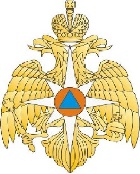 МЧС РОССИИ «НАБОР В ВУЗЫ МЧС РОССИИ»Главное управление МЧС России по Тверской областиприглашает на учебу юношей и девушек, готовых посвятить свою жизнь благородному делу защиты жизни, здоровья людей и материальных ценностей от жесточайших бедствий на Земле – пожаров, аварий и катастроф.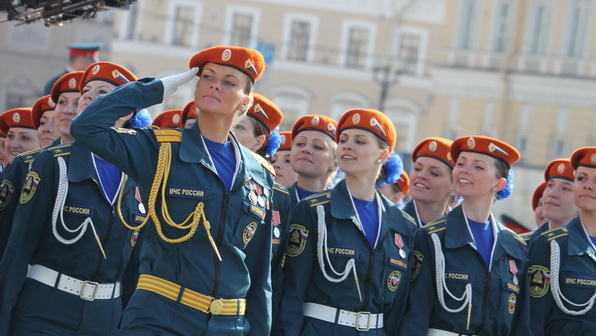 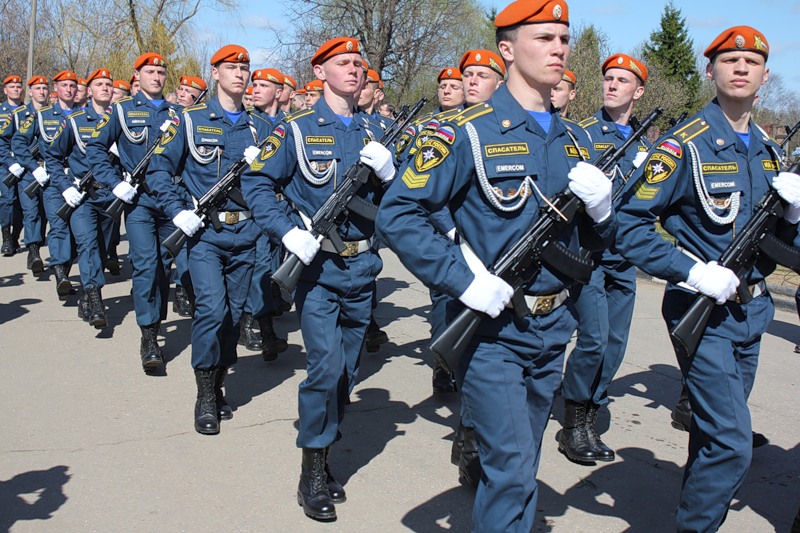 Академия Государственной противопожарной службы МЧС России (г.Москва) «Пожарная безопасность» (специалитет) (юноши, девушки) «Техносферная безопасность»(бакалавриат) профиль «Пожарная безопасность» (юноши)«Информационные системы и технологии»(бакалавриат) (юноши)Санкт-Петербургский университет Государственной противопожарной службы МЧС России (г.Санкт-Петербург)«Пожарная безопасность» (специалитет) (юноши)«Системный анализ и управление»(бакалавриат) (юноши)«Правовое обеспечение национальной безопасности» (специалитет) (юноши, девушки)Ивановская пожарно-спасательная академия Государственной противопожарной службы МЧС России (г.Иваново) «Пожарная безопасность» (специалитет) (юноши)Принимаются граждане России в возрасте до 30 лет, имеющие среднее (полное) общее (среднее специальное) образование, способные по своим деловым качествам, физической подготовленности и состоянию здоровья к выполнению обязанностей, возложенных на сотрудника МЧС, успешно сдавшие конкурсные вступительные экзамены  (ЕГЭ: русский язык, математика (профильная), физика/химия/история/обществознание).Для слушателей дневного отделения: бесплатное питание, медицинское обслуживание, обмундирование и денежное содержание в размере, установленном действующим законодательством, возможность получения водительского удостоверения, распространение льгот, гарантий и компенсаций, 
предусмотренных для сотрудников МЧС России.Выпускникам, присваивается специальное звание «лейтенант внутренней службы», выдается диплом государственного образца о высшем профессиональном образовании и предоставляется отсрочка от службы в Вооруженных силах РФ.Подробную информацию можно узнать на официальных сайтах образовательных учреждений,               в управлении кадровой, воспитательной работы и профессионального обученияГлавного управления МЧС России по Тверской области по телефону (4822) 42-93-77